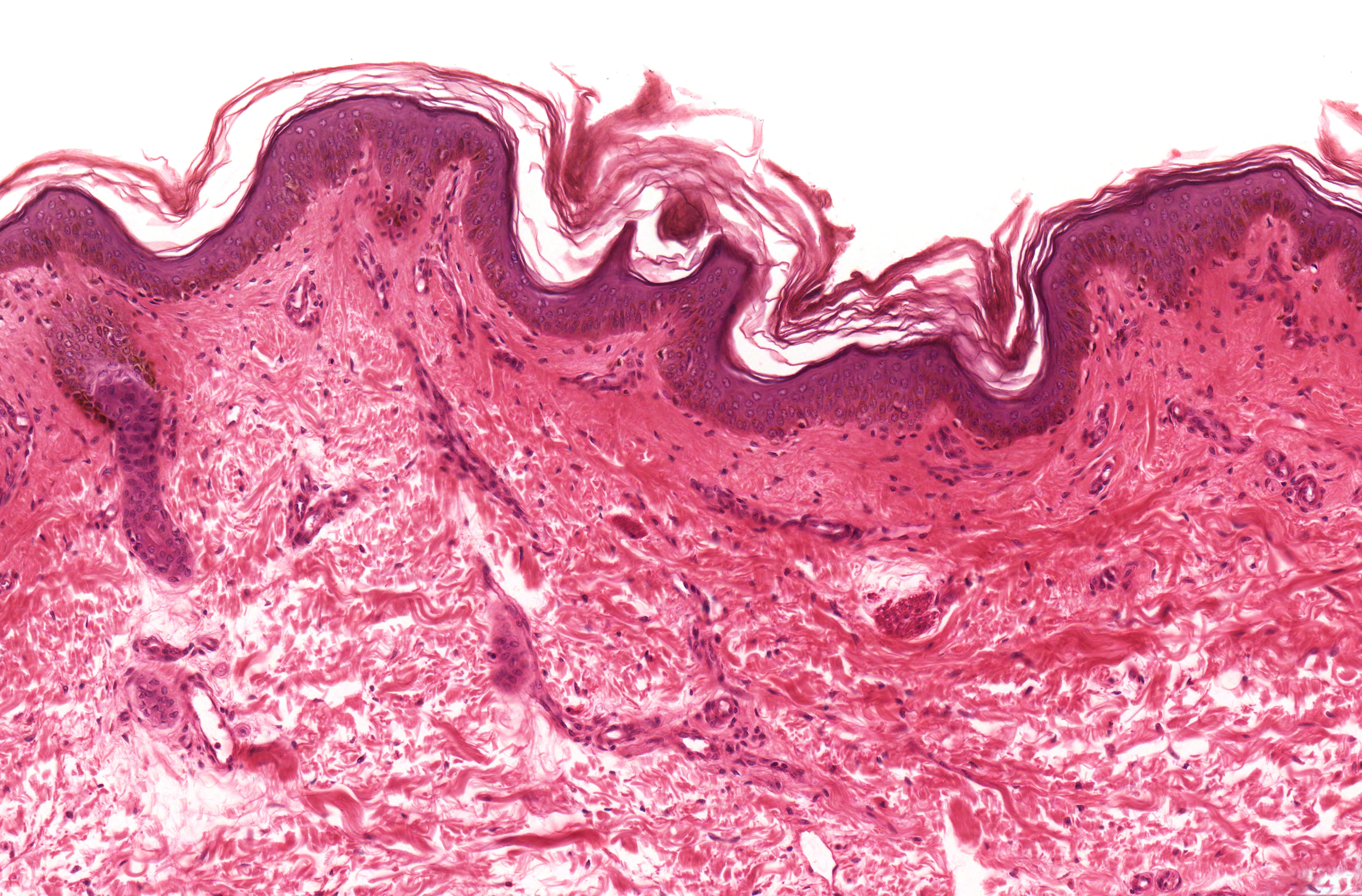 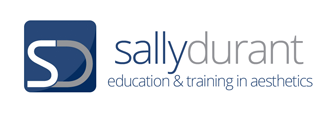 LEVEL 4 UNIT SDT02ADVANCED SKIN SCIENCEASSESSMENT QUESTIONS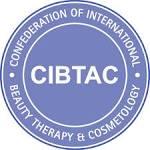 CONTENTSIntroduction - page 3Declaration of own work - page 3Your assessment evidence – pages 4 & 5 This section provides important course information. Please read it thoroughly before starting the assessment questions. MCQ Log- For you to fill in –page 10Assessment Questions- Page 11 onwards  These are the questions you must complete to demonstrate your knowledge and understanding.  INTRODUCTIONPlease read all the information at the beginning of this assessment booklet before beginning your workHaving gone through the audio-visual presentations, made your notes in your portfolio and taken the online multiple-choice questions, you should now be well prepared to answer the assessment questions in this booklet.It will be important for you to remember that Assessment of the knowledge comes from the multiple-choice questions and the questions in this workbook. Please answer them as fully as you can but do not feel that you have to regurgitate the whole course. You will see all the assessment questions listed. As you word process your answers in the spaces provided the boxes will move down to allow as much space as you wish for your answers.   When you have completed the assessment booklet you will need to email it to your tutor.YOUR ASSESSMENT BOOKLETIt is imperative that the work you submit is your own work and is not copied from other sources. Copy and pasting from the Internet or any other sources is not permitted. We do of course accept that you will want to use many of the phrases and explanations you have learned from the audio-visual presentations in your written answers. We do reserve the right to ask all delegates suspected of copying to repeat the assessment book ensuring that it is your own work. Please insert your name or electronic signature & date the declaration below to verify that the work you are submitting is your own work. Name or signature                                                                                            Date_____________________________________                _______________________YOUR ASSESSMENT EVIDENCEPlease read the instructions below carefully and ensure that you complete all elements of the assessment requirement and evidence documentation.  We cannot process your work for verification and certification if any element is incomplete. Note- Not all elements will be relevant for your course. Assessment Evidence for your course could come from a combination of modular multiple-choice questions, the assessment workbook, assignments, internal practical assessment, skill-specific case studies, mock exams and final exams that will test your knowledge and practical skill competency. Note- Not all elements will be relevant for your course. OVERVIEWFor all courses you must:Go through the audio-visual presentations with your course manual, make notes and complete the exercises. This will ensure you can complete the assessment elements successfully. You will be able to access each module presentation as you progress through the course – you cannot jump ahead until you have competed the multiple-choice (MCQ) test at the end of each moduleNote - the course manual is your learning resource and it will not be marked, although you will be required to present it at your final CIBTAC examination for inspection by the CIBTAC examiner so its full completion is vital.Complete the multiple-choice questions at the end of each module of the course. Make a note of the date and your score for each and every MCQ test. You must then record this information on the MCQ mapping log on page 6 of the workbook. (You need 70% to pass)Complete the questions in the assessment workbook for each course unit. Your workbooks are provided for you either on your Sally Durant memory stick or via email. This will be marked so you will need to complete it as fully as possible.Complete the external examination/sFor Unit 1 - Core of Knowledge for Aesthetic Practice.  (This may not be relevant for your course). This unit does not have course workbook. For this unit you will complete the 5000-word assignment- See Assignment brief.For all practical units:You must also:1. Complete the internal practical assessments at your delivering centre2. Complete the course case studies (see case study briefs)3. Complete the mock exams4. Complete the final exams- (both knowledge and skill competency will be examined)For Unit 7 – The Principles & Practices of the Medispa Sector- (This may not be relevant for your course). There is no assessment workbook for Unit 7 but you will be required to complete two assignments of 2,000 words each in your chosen area of study.INFORMATION ON EACH ASPECT OF THE ASSESSMENT STRATEGY1. YOUR LEARNING AND INITIAL INTERNAL MODULAR MULTIPLE-CHOICE ASSESSMENT QUESTIONS You will go through the audio-visual presentations for your course and at the end of each course module there is a set of multiple-choice questions that you must pass. You may take these tests in two ways, to suit your preference. Using your learning materials for reference for any questions you are unsure about. This ‘open book’ method helps to consolidate your learning and makes the pass mark easy to achieve.  What it will not do though is prepare you as well for the external MCQ examination.Alternatively, you may consider taking the modular MCQ tests ‘blind’, without using your learning materials for reference, as a way of testing your learning and preparing for the end of course external MCQ examination. If you do not pass any particular exam you will be able to take the test again.NB: The tests are not timed. However, the external exam MCQ papers will allow you 1½ minutes per question. The MCQ tests are automatically marked by the on-line delivery system and you will receive an immediate % pass mark. The pass grade for each of these tests is 70%.  2. THE COURSE WORKBOOK/S- Please remember every course is comprised of units and each unit will have an accompanying workbook. Obtaining your workbookThese workbooks have been sent to you with your course folder/s as a word document or on your course memory cardAll the workbooks requiring completion will usually be sent to you when you first enrol on the course in line with any payment plan you may have opted for.Completing your workbook/s for markingCompleting your workbook in an electronic form will allow you full flexibility to enter as much information as you feel is necessary to answer the question fully and to save your work safely. As you input your information the answer box will expand to accommodate the text and image information you include.Your workbook/s will be marked so you will need to complete as fully as possible. The workbook is not graded but full completion is required as it is presented to the CIBTAC examiner as part of your course portfolio. If it is initially deemed not sufficient enough for a pass mark to be achieved, it will be returned to you for additions until it is deemed sufficient to pass the unit.You can complete your assessment workbook in a way that suits your learning. Eg:You may prefer to go through the course in full and then go back to complete the assessment workbook questions. You should refer to your course manual and all notes taken to ensure you can complete the workbook fully.Alternatively, you may prefer to complete the manual and assessment workbook as you listen to the audio-visual presentations and proceed through the course. This method is more time effective but for some courses you will have to re-visit the workbook questions as your knowledge builds throughout the course.Saving your workbookWhen you have the assessment workbook/s completed you must ensure you save it securely on your computer and course memory card – plus another back-up device.Returning your assessment workbook/s for markingYou must email your completed workbook as an attachment to your tutor for marking. This must be a Word document to allow your tutor to mark and add comments.You should ask your tutor to acknowledge the receipt of your workbook by email.3. YOUR ASSIGNMENTS & CASE STUDIES- Not all courses have assignment and case study components- See assessment map for details The Assignment For Core Knowledge for Aesthetic PracticeThe unit ‘Core of Knowledge for Aesthetic Practice’ has a 5000-word assignment. This assignment at level 4 will not be graded but they are an integral part of the assessment requirements and must be passed.You will submit this work via email in the same way as for the course workbooks. Please ensure you have a back-up copy of your original work and the marked PDF with marking documents and ensure it can be presented to the external examiner at the designated exam date. See Assignment Brief for full details.All practical courses require the submission of case studies evidencing further practical treatments. Case Studies at level 4 will not be graded but they are an integral part of the assessment requirement and must be passed. Please refer to the Case Study Briefs for full instruction on how these pieces of work should be completed.Case Studies For Practical UnitsAll practical courses require the submission of case studies evidencing further practical treatments. Case Studies at level 4 will not be graded but they are an integral part of the assessment requirement and must be passed. Please refer to the Case Study Briefs for full instruction on how these pieces of work should be completed.4. PRACTICAL TRAINING AND ASSESSMENT FOR CLINICAL SKILLS COURSESYou will not be able to take part in the practical element of your course until you have completed the modular MCQs and assessment workbook.Please note that you cannot take part in any practical training if you fail to comply with the protocols for your personal presentation and professional attire. You will be required to reschedule an alternative date for the completion of your practical training which will incur an additional fee payable to your training provider.Throughout your practical training you will learn and be assessed on the skill competency elements of the practical courses at your delivering centre.All assessment evidence for the practical element of your course will be collated at the practical skill sessions.You must ensure all aspects have been completed in full and are ready for presentation at the external examination.This process will be explained in full at the practical session/sMock ExamsIf you are taking a practical course/s you must attend the mock exam designed to ensure you are ready and prepared for the final exam. If the internal assessor does not feel you are ready to take the final exam you will be offered additional support. If you require additional practical support this will carry additional costs.Final External Exams: Knowledge & Practical SkillsYou will not be able to take the final practical exam until you have completed all aspects of the course including assignments and case studies.Your course will not be completed until you have taken the final CIBTAC Examination/s. This will take place at your delivering centre. You will be notified of exam procedures and dates approximately 6 weeks before the date.5. CERTIFICATIONCIBTAC CertificationThe marking and examination procedures will give rise to your certification and certification is usually gained approximately eight weeks after the final examination.Your certification will be graded at pass, merit or distinction; determined by the aggregate percentage mark of all the component elements of your examinations. The marking levels for the CIBTAC grading system are:Pass - 60% - 74%Merit - 75% - 84%Distinction – 85% - 100%SALLY DURANT / IISHCA CertificationIf you have been trained directly by Sally Durant and her team through the education faculty of The International Institute for Skin Health and Clinical Aesthetics you will also receive SD / IISHCA certification.CIBTAC / SALLY DURANT Partner CentresYour chosen training provider may provide you with their own certification at the completion of your course – ask your course tutor for details.ASSESSMENT MAPPING LOGPlease insert your MCQ test paper marks and the date you took the tests along with your name and candidate registration number. WRITTEN QUESTION ASSESSMENT WORKBOOK.Answer all the questions below. Put your answers into the white boxed section.As you type your answers, the area will expand to ensure sufficient space for your answers.SAVE YOUR WORK REGULARLY.Well done - you have now completed the Advanced Skin Science Assessment Workbook.Please ensure you back-up this document and then email a copy to your tutor for marking.DELEGATE NAMECIBTAC REGISTRATION NUMBER   -CIBTAC LEVEL 4 AWARD IN ADVANCED SKIN SCIENCE ASSESSMENT LOGCIBTAC LEVEL 4 AWARD IN ADVANCED SKIN SCIENCE ASSESSMENT LOGCIBTAC LEVEL 4 AWARD IN ADVANCED SKIN SCIENCE ASSESSMENT LOGCIBTAC LEVEL 4 AWARD IN ADVANCED SKIN SCIENCE ASSESSMENT LOGCIBTAC LEVEL 4 AWARD IN ADVANCED SKIN SCIENCE ASSESSMENT LOGCIBTAC LEVEL 4 AWARD IN ADVANCED SKIN SCIENCE ASSESSMENT LOGCIBTAC LEVEL 4 AWARD IN ADVANCED SKIN SCIENCE ASSESSMENT LOGCandidate nameCandidate nameCIBTAC Registration numberCIBTAC Registration numberCIBTAC Registration numberDateDateAssessment - Multiple choice questions % Grade% GradeDate test passedDate test passedDate test passedNumber of test sittings Module 1Module 2Module 3Module 4Module 5Assessment – Workbook Number of submissionsNumber of submissionsNumber of submissionsPass datePass datePass dateAssessment other (if required) Oral QuestionsOral QuestionsWritten QuestionsWritten QuestionsWritten QuestionsCase studyPass datesTutor / marker name Tutor / marker name Tutor / marker name Check dateCheck dateCheck dateCheck dateQUESTION 1. UNDERSTAND THE STRUCTURE AND FUNCTION OF THE EPIDERMISQUESTION 1. UNDERSTAND THE STRUCTURE AND FUNCTION OF THE EPIDERMIS1.1. What tissue type is the Epidermis composed of? ANSWERTUTOR COMMENT1.2. What are the characteristics of this tissue type?ANSWERTUTOR COMMENT1.3. What is Keratin and briefly explain keratinisation and apoptosis?  (This will be covered again later)ANSWERTUTOR COMMENT1.4. What do you understand by the word Epithelial?ANSWERTUTOR COMMENT1.5. What do you understand by the word Squamous?ANSWERTUTOR COMMENT1.6. What do you understand by the term Stratified?ANSWERTUTOR COMMENT1. 7. List and order from the lowest layer to the uppermost layer- the five layers of the epidermis. ANSWERTUTOR COMMENT1.8. Describe the characteristics of each of the epidermal layers. A) St Germinativum/ BasalInclude- cell shape and characteristics, stem cells, and function.ANSWERTUTOR COMMENTB) The Stratum Spinosum or Prickle Cell Layer- Include in your discussions – location, Cell shape, characteristics and function, the melanocyte.ANSWERTUTOR COMMENTC) The Stratum Granulosum or Granular Layer- Include – location, Cell shape, transitional layer & it’s characteristics and function, the lipid bi -layer structure, formation of the keratohyalin granules, filiggrin and function, importance of TGase, synthesis of epidermal lipids.  ANSWERTUTOR COMMENTD) The Stratum Lucidum or Clear Layer – Include – location, Cell shape, characteristics and function, formation of the bilayer structure and its constituent componentsANSWERTUTOR COMMENTE) The Stratum Corneum or Horny Layer- Include – location, cell shape, function.ANSWERTUTOR COMMENTQUESTION 2. UNDERSTAND THE STRUCTURE AND FUNCTION OF THE KERATINOCYTESQUESTION 2. UNDERSTAND THE STRUCTURE AND FUNCTION OF THE KERATINOCYTES2.1. Describe the structural characteristics of the keratinocyte cell including stem cells. Include - Nucleus – Cell Membrane – The Cytoplasm or Protoplasm- The Centrosome- The Endoplasmic Reticulum- Ribosomes- Vacuoles – Mitochondria – Golgi Body/ Apparatus – Lamellar Bodies – Lysosomes- ANSWERTUTOR COMMENT2.2. Give an overview of the keratinocyte life cycle and functions.ANSWERTUTOR COMMENTQUESTION 3. UNDERSTAND EPIDERMAL ADHESION QUESTION 3. UNDERSTAND EPIDERMAL ADHESION 3.1 Describe the structure and function of corneodesmosomes and hemidesmosomes.Include - location, function, structure including collagen types & other protein fibres, including Cadherin proteins.  ANSWERTUTOR COMMENT3.2. Explain the importance of epidermal cellular adhesion to the practitioner. Include - the reasons for degredation and the issues it leads to.ANSWERTUTOR COMMENTQUESTION 4. UNDERSTAND KERATINISATION AND THE DESQUAMATION PROCESS QUESTION 4. UNDERSTAND KERATINISATION AND THE DESQUAMATION PROCESS 4.1. Describe the process of desquamation and its relevance to the clinical aesthetics practitioner. Include - Process by which degradation of the desmosome bonds takes place, production of the cell envelope, enzymatic action on the desmosome bonds, serine proteases in the intercellular spaces and the environment required for successful desquamation, importance of products and treatments to maintain the correct skin balance.ANSWERTUTOR COMMENT4.2. Explain the consequences of poor desquamation for skin health. Include - when desquamation will be limited, the visible and tactile signs and symptoms of poor desquamation, the principle by which a chemical peel takes place. ANSWERTUTOR COMMENTQUESTION 5. UNDERSTAND THE PROTECTIVE FUNCTION OF THE EPIDERMISQUESTION 5. UNDERSTAND THE PROTECTIVE FUNCTION OF THE EPIDERMIS5.1. Describe the structure and importance to the practitioner of the epidermal protective barrier function. Include - Granular nature of Keratohyalin & the production of the epidermal lipids with water to form the bilayer structure. The formation of the natural moisturising factor from the metabolism of filaggrin by peptidase enzymes into amino acids and the components of the water retaining NMF. Formation of the sebaceous lipids and pH, defence, & prevention of TEWL. ANSWERTUTOR COMMENTQUESTION 6. UNDERSTAND MITOSIS QUESTION 6. UNDERSTAND MITOSIS 6.1. Describe the process of cell renewal by mitosis. Include – Cell replication, the characteristics of interphase, metaphase, anaphase, telophase- daughter cellsANSWERTUTOR COMMENTQUESTION 7. UNDERSTAND THE STRUCTURE AND FUNCTION OF THE DERMIS AND ITS COMPONENTSQUESTION 7. UNDERSTAND THE STRUCTURE AND FUNCTION OF THE DERMIS AND ITS COMPONENTS7.1 Give a description of the Dermis. Include - tissue type, details of the ECM - fibrous network of connective tissues, layers- details of the papillary, % reticular, Dermal Epidermal Junction, fibroblasts & their function.ANSWERTUTOR COMMENT7.2. Detail the structure and function of Collagen and the different types associated with skin tissue and the recommendations you will make to ensure collagen regeneration is optimised.Include - strength & support, triple helix polypeptide chains, fibrils and micro fibrils, hydroxyproline amino acid. Types1. 111, 1V. V, V11, XV11. Dietary influences, treatments and topical products.ANSWERTUTOR COMMENT7.3. Give an explanation of Collagen Glycation.ANSWERTUTOR COMMENT7.4. Detail the structure and function of Elastin and how elastin is affected by UV light.Include - flexibility, dry weight, Elastin protein and microfibrils, tropelastin, fibrillin, HLE.ANSWERTUTOR COMMENT7.5. Explain the main characteristics of glycosaminoglycans and the glycoproteins.ANSWERTUTOR COMMENT7.6. Explain the process of natural degradation of the ECM and the MMP’s. ANSWERTUTOR COMMENTQUESTION 8. UNDERSTAND THE STRUCTURE AND FUNCTION OF THE SUBCUTANEOUS LAYERQUESTION 8. UNDERSTAND THE STRUCTURE AND FUNCTION OF THE SUBCUTANEOUS LAYER8.1. Describe the structure and function of the subcutaneous layer.ANSWERTUTOR COMMENT8.2. What do you understand by the triangle of youth?ANSWERTUTOR COMMENTQUESTION 9. UNDERSTAND THE MELANOCYTE AND THE PROCESS OF MELANOGENASISQUESTION 9. UNDERSTAND THE MELANOCYTE AND THE PROCESS OF MELANOGENASIS9.1. Describe the electromagnetic spectrum and the link ultra violet radiation has to pigmentation in the skin. Include – spectrum parameters, UVA, UVB Focus, Sun burn cells.ANSWERTUTOR COMMENT9.2. Describe the function of melanin and the process of melanogenasis. Include - skin colour determinants, the melanin molecule, types of melanin, melanocyte structureANSWERTUTOR COMMENTQUESTION 10. UNDERSTAND THE WOUND HEALING PROCESS AND ITS RELEVANCE TO CLINICAL AESTHETIC TREATMENTQUESTION 10. UNDERSTAND THE WOUND HEALING PROCESS AND ITS RELEVANCE TO CLINICAL AESTHETIC TREATMENT10.1. Describe the three phases of the wound healing response. ANSWERTUTOR COMMENT10.2. Describe the relevance of the wound healing response to clinical aesthetic treatments. Include - the Importance of establishing the client’s propensity for normal healing. Consultation parameters. Factors affecting healing. Pre and post care of the skinANSWERTUTOR COMMENT